“CONSULTORÍA PARA LA DETERMINACIÓN DEL MODELO DE PRESTACIÓN DE SERVICIOS Y ADMINISTRACIÓN POR PROCESOS PARA EL MUNICIPIO DEL DISTRITO METROPOLITANO DE QUITO”Historial de RevisionesÍNDICE DE CONTENIDOINTRODUCCIÓNComo parte del Contrato LCC-SGP-003-2016 de prestación de servicios de consultoría para la “Determinación del Modelo de Prestación de Servicio y Administración por Procesos para el Municipio del Distrito Metropolitano de Quito”, MRProcessi Consultora ha ejecutado las actividades correspondientes en coordinación con la Secretaría General de Planificación del Municipio del Distrito Metropolitano de Quito a través de la Administración del Contrato, con la finalidad de cumplir con el objeto, alcance, metodología de trabajo, objetivos y demás requerimientos contractuales de la consultoría.En cumplimiento a lo que antecede, MRProcessi Consultora ha elaborado el presente documento como parte de los productos que se contemplan en la ejecución del proyecto de conformidad con los Términos de Referencia, el Acta de Negociación y la oferta técnica negociada y adjudicada a la empresa Consultora MRProcessi. En el marco de las actividades y productos definidos, así como en los objetivos específicos del proyecto, se destaca la “Optimización y estandarización de procesos adjetivos”, que contempla el análisis, priorización, levantamiento, mejora y propuesta de automatización de cuatro (4) procesos adjetivos del MDMQ; y el “Mejoramiento de Servicios”, que contempla el análisis, priorización, levantamiento, mejora y propuesta de automatización de (3) servicios del MDMQ.Este documento forma parte del grupo de productos entregables que cubre el alcance de los tres (3) servicios priorizados en base a los requerimientos definidos.A continuación se detallan los servicios priorizados:Para la elaboración del presente documento se realizó un análisis detallado de los insumos entregados por el Municipio del Distrito Metropolitano de Quito entre los cuales se encontraban:Estudios referentes a Desarrollo Institucional del Municipio del Distrito Metropolitano de Quito,Estructura del MDQ y sus entidades adscritas,Estatuto Orgánico por Procesos del Municipio del Distrito Metropolitano de Quito,Propuesta de integración de los modelos de Gestión de las Empresas Públicas Metropolitanas, Institutos, Fundaciones, Corporaciones y Unidades Especiales del MDMQ al Modelo de Gestión Municipal,Resultados de otras consultorías ejecutadas,Marco normativo que regula los servicios y procesos seleccionados.Además de esta documentación, se analizó también la información levantada por MRProcessi durante los talleres ejecutados con los servidores municipales.Propósito del documentoEl propósito del presente documento es presentar las actas de aprobación del levantamiento y caracterización de los servicios priorizados y sus procesos asociados, con las respectivas firmas de formalización de las contrapartes designadas por el Municipio del Distrito Metropolitano de Quito.SERVICIOS PRIORIZADOSServicio 1: Emisión de viabilidad técnica de la Secretaría de Territorio, Hábitat y Vivienda;Servicio 2: Emisión de Licencias Urbanísticas de la Secretaría de Territorio, Hábitat y Vivienda;Servicio 3: Regularización Metropolitana de Implantación de la Secretaría de Ambiente.ACTAS DE APROBACIÓN DEL LEVANTAMIENTO Y CARACTERIZACIÓNEmisión de viabilidad técnica de la Secretaría de Territorio, Hábitat y Vivienda.Para constancia de la aprobación del levantamiento y caracterización de los procesos del servicio se adjunta el ANEXO No. 01.1 – Acta de aprobación de la caracterización de los procesos asociados al servicio y el ANEXO No. 01.2 – Acta de aprobación del levantamiento de los procesos asociados al servicio.Emisión de Licencias Urbanísticas de la Secretaría de Territorio, Hábitat y Vivienda.Para constancia de la aprobación del levantamiento y caracterización de los procesos del servicio se adjunta el ANEXO No. 02 – Acta de aprobación del levantamiento y caracterización de los procesos asociados al servicio.Regularización Metropolitana de Implantación de la Secretaría de Ambiente.Para el servicio de Regularización Metropolitana de Implantación, se acordó que no existe una situación actual pues no existe una situación actual; la evidencia de lo mencionado se encuentra en el ANEXO No. 03 – Acta de aprobación del levantamiento y caracterización de los procesos asociados al servicio.Entregable:5.7. Acta de aprobación del levantamiento de servicios y caracterización de Procesos asociados a los servicios PriorizadosFecha de elaboración:17/05/2017FechaVersiónDescripciónAutor17/05/201701Acta de aprobación del levantamiento de servicios y caracterización de Procesos asociados a los servicios PriorizadosMRProcessi Cía. Ltda.29/05/201702Acta de aprobación del levantamiento de servicios y caracterización de Procesos asociados a los servicios Priorizados con correcciones solicitadasMRProcessi Cía. Ltda.Servicios priorizadosServicios priorizadosNo.Nombre del Servicio1Emisión de viabilidad técnica2Emisión de licencias urbanísticas3Regularización Metropolitana de Implantación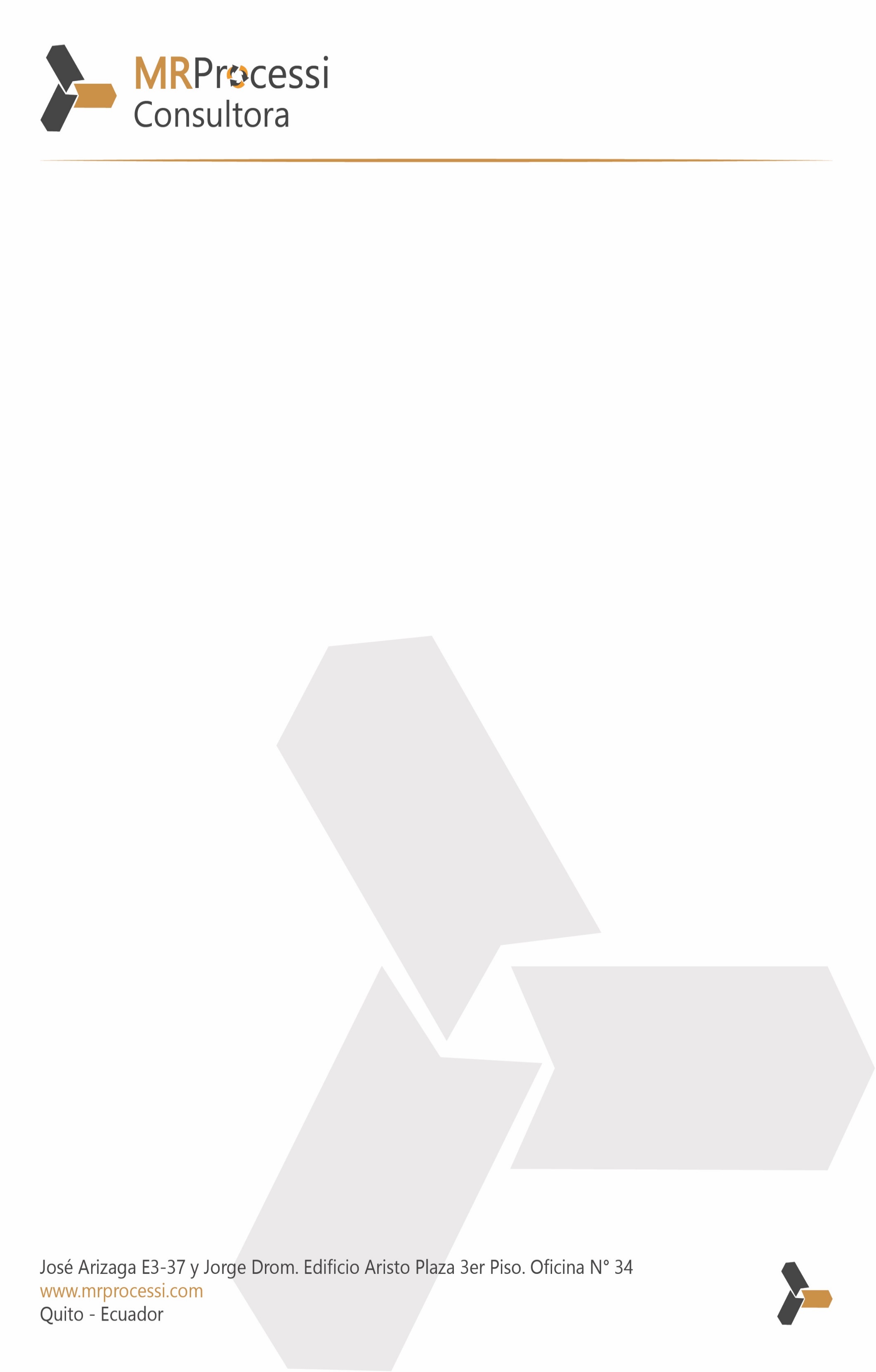 